Пољопривредна саветодавна и стручна служба Куршумлија Д.О.О Куршумлија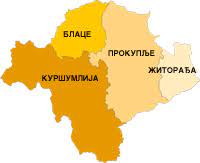 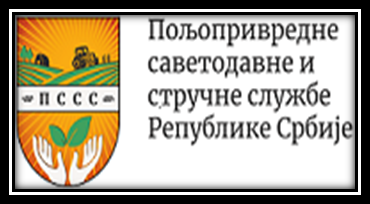 18430 Куршумлија, Немањина бр.13Телефон: 0628624906mail:pssskursumlija@gmail.comПИБ: 114153861Матични број:21979546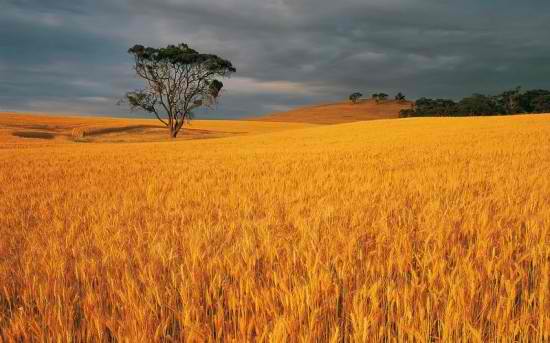 POLJOPRIVREDNA SAVETODAVNA I STRUČNA SLUŽBA KURŠUMLIJA  D.O.O Organizuje DAN POLJA STRNIH ŽITA 05.06.2024.godinePoljoprivredno gazdinstvo Lazić MiroslavaSelo Donja Rečica- opština Prokuplje-PROGRAM 09:30 – 10:00 Okupljanje gostiju na parceli Lazić Miroslava – Donja Rečica10:00 – 10:30 Pozdravna reč organizatora skupa 10:30–11:30 Obilazak oglednog polja 11:30 - Zajedničko druženje sa gostimaDirektor PSSS Kuršumlija 	Lazić ZoranDEMO OGLED OZIMIH STRNIH ŽITA2023/2024. GODTip zemljišta: SmonicaPredusev: KukuruzOsnovna obrada: Oranje dvobrazdnim plugomPredsetvena priprema: Tanjirača i drljačaĐubrenje: NPK 8:16:24 – 300kg/ha Datum setve: 09.12.2023. godinePrihranjivanje:200 kg/ha KAN – a i 100kg URE-eZaštita od korova i bolesti: Maton 1,2/ha+ folijarno đubrivo Rosasol 2,5kg/ha                                              RASPORED SORTIPŠENICELIMAGRAINLG-AneriLG-AsterionLG-AvenueAGROSEME AGROMARKETKomilfoSolindoIzalcoINSTITUT ZA RATARSTVO I POVRTARSTVO NOVI SADPŠENICANS Rajna NS SimonidaNS ScenaNS PobedaNS EpohaTRITIKALE NS IgnjatJEČAMNS Nonius               Koordinator ogleda savetodavac Došović SavoSaradnik na ogledu savetodavac Petrović Duška	Saradnik na ogledu savetodavac Jović Snežana